  Sample Assessment Outline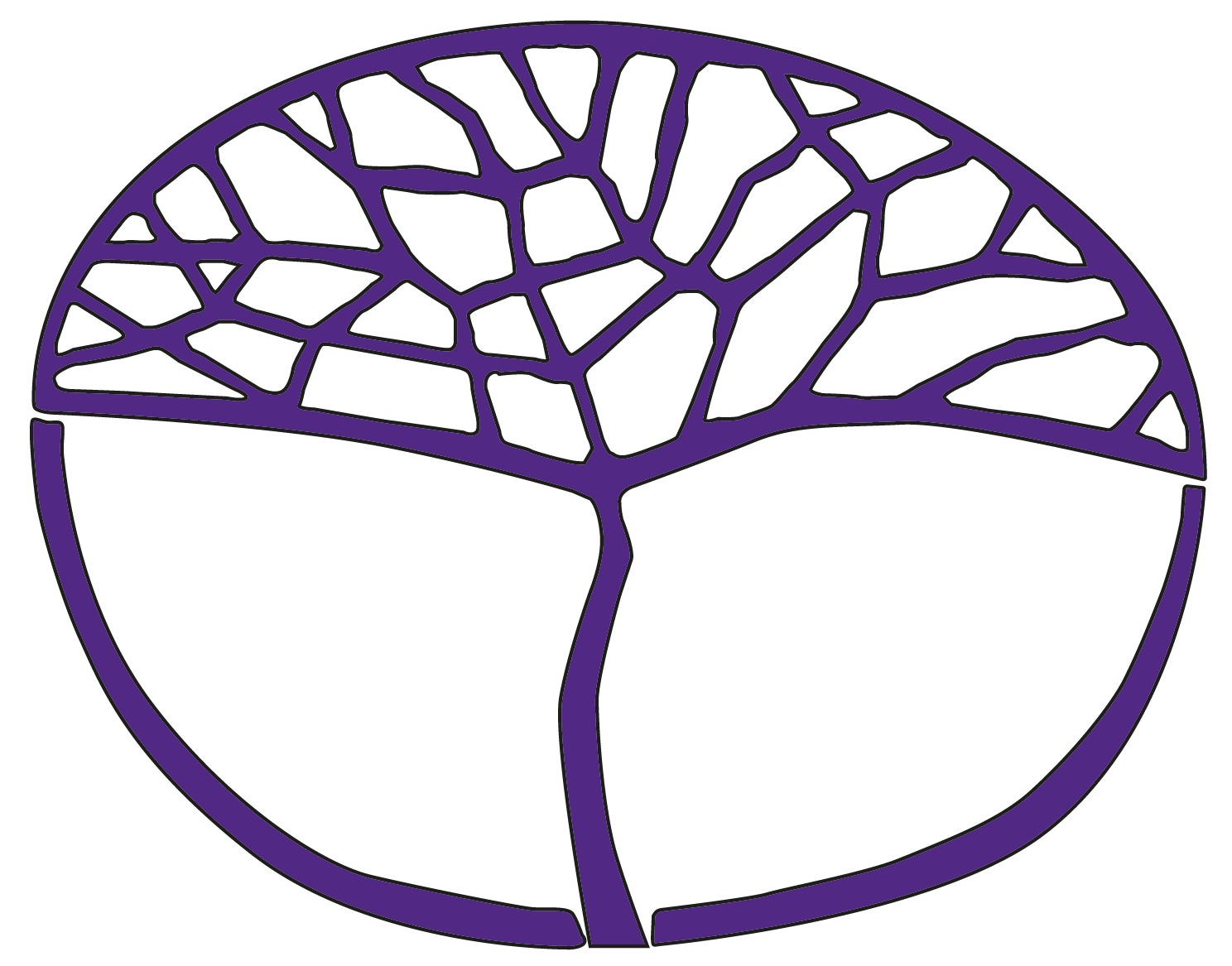 Applied Information TechnologyFoundation Year 12Copyright© School Curriculum and Standards Authority, 2015This document – apart from any third party copyright material contained in it – may be freely copied, or communicated on an intranet, for non-commercial purposes in educational institutions, provided that the School Curriculum and Standards Authority is acknowledged as the copyright owner, and that the Authority’s moral rights are not infringed.Copying or communication for any other purpose can be done only within the terms of the Copyright Act 1968 or with prior written permission of the School Curriculum and Standards Authority. Copying or communication of any third party copyright material can be done only within the terms of the Copyright Act 1968 or with permission of the copyright owners.Any content in this document that has been derived from the Australian Curriculum may be used under the terms of the Creative Commons Attribution-NonCommercial 3.0 Australia licenceDisclaimerAny resources such as texts, websites and so on that may be referred to in this document are provided as examples of resources that teachers can use to support their learning programs. Their inclusion does not imply that they are mandatory or that they are the only resources relevant to the course.Sample assessment outlineApplied Information Technology – Foundation Year 12Unit 3 and Unit 4Assessment 
type Assessment type 
weighting Assessment task weightingWhen/due dateAssessment taskProject60%10%Semester 1Week 8Task 3: Create, format, edit, proofread and print a word-processed resume with a cover page.Project60%10%Semester 1Week 10Task 4: Plan, create, edit and proofread a presentation on the content from the core module C12.1, using appropriate elements of design and principles of design and for a specified target audience.Project60%10%Semester 1Week 16Task 7: Combine and edit two or more audio files for a specified target audience.Project60%10%Semester 2Week 5Task 9: Create, edit, proofread and print a spreadsheet and chart on the expenses for a school ball, using appropriate elements of design and principles of design.Project60%10%Semester 2Week 10Task 10: Apply the design process, project management strategies and the elements and principles of design to create a simple video presentation on cyber safety for primary school students.Project60%10%Semester 2Week 15Task 12: Apply the design process, project management strategies and the elements and principles of design to create a website on a favourite music artist.Short answer15%5%Semester 1Week 5Task 1: A theory test on the core module C12.1Short answer15%5%Semester 1Week 7Task 2: A theory test on the core module C12.2Short answer15%5%Semester 2Week 2Task 8: A theory test on the core module C12.5Extendedanswer10%5%Semester 1Week 11Task 5: Evaluate the elements of design and principles of design used in a presentation.Extendedanswer10%5%Semester 2Week 12Task 11: Explain the tools and techniques used to represent the development and design of a website.Externally 
set task15%15%Semester 1Week 13Task 6: A written task or item or set of items of one hour duration developed by the School Curriculum and Standards Authority, based on the content from Unit 3 and administered by the school<teacher to insert information provided by the Authority>Total100%100%